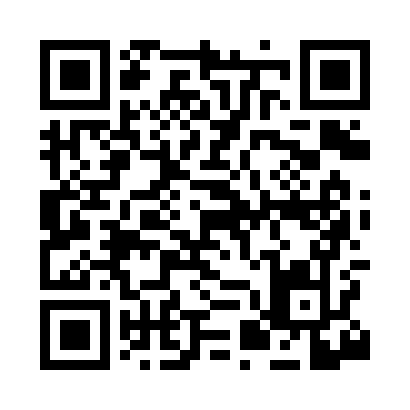 Prayer times for Gladehill, Virginia, USAMon 1 Jul 2024 - Wed 31 Jul 2024High Latitude Method: Angle Based RulePrayer Calculation Method: Islamic Society of North AmericaAsar Calculation Method: ShafiPrayer times provided by https://www.salahtimes.comDateDayFajrSunriseDhuhrAsrMaghribIsha1Mon4:346:031:235:158:4310:122Tue4:356:041:235:158:4210:123Wed4:356:041:235:158:4210:114Thu4:366:051:245:158:4210:115Fri4:376:051:245:168:4210:116Sat4:376:061:245:168:4210:107Sun4:386:071:245:168:4110:108Mon4:396:071:245:168:4110:099Tue4:406:081:245:168:4110:0910Wed4:406:081:255:168:4010:0811Thu4:416:091:255:168:4010:0812Fri4:426:101:255:168:4010:0713Sat4:436:101:255:168:3910:0614Sun4:446:111:255:168:3910:0615Mon4:456:121:255:168:3810:0516Tue4:466:121:255:168:3810:0417Wed4:476:131:255:168:3710:0318Thu4:486:141:255:168:3710:0219Fri4:496:151:255:168:3610:0120Sat4:506:151:255:168:3510:0121Sun4:516:161:265:168:3510:0022Mon4:526:171:265:168:349:5923Tue4:536:181:265:168:339:5824Wed4:546:181:265:168:329:5725Thu4:556:191:265:168:329:5526Fri4:566:201:265:158:319:5427Sat4:576:211:265:158:309:5328Sun4:586:221:265:158:299:5229Mon5:006:221:265:158:289:5130Tue5:016:231:255:158:279:5031Wed5:026:241:255:148:269:49